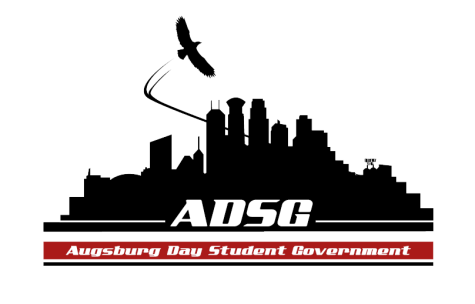 Augsburg Day Student Government AgendaMarch 2, 2016
Marshall Room 6:00PM      Call to Order:	             Roll Call: Pronouns; one thing you are looking forward to this weekendMembers present:  Members absent: Emmet Dysart, Kevin Tran, Jordan ParshallAdvisors present: Michael Grewe   Guests present: Allyson Green, Mary TrueShare PuppyJordan Parshall Adoption of the AgendaCommunity Sharing: Allyson Green/ Mary TrueMary True – In charge of City Service DayThe Sabo center main goal is to connect with faculty to find ways to connect with the environmentSeveral Programs in the Sabo Center: Bonner Leader Program, Opportunity to be a Sabo scholar (for juniors and seniors). Other activities include Urban Debate League, Sister Hood of the traveling staff, etc.                If you are interested in anything within the community let me know- we can help to make it happenAllyson Green– Director of Campus Kitchen Nation-wide nonprofit, 51 colleges, Augsburg was 5th, approximately 1000+ meals a month throughout the week, Mon-Fri, Great way to learn about the community through serving and eating with the neighbors and through the community garden, Main goal: Wants to teach about food justices and being a good citizen.Approval of Previous Minutes2-24-16 Approved! 6:27!Unfinished BusinessNew BusinessDuina Motions: To add those items under the Surplus Fund to the ballot so students can vote on it.Duina Motions: To allow the executive board to vote       Second: SammyVoted For: All Opposed: None Abstained: None Motion Passed!Sheila Motions: To amend the motion to remove student lounge off the ballot   Second: SammyReies Motions: To remove student lounge off the ballotVoted For: 18 Opposed: 1 Abstained: None Motion Passed!Khadra Motions: To amend prayer space in the library to be on the ballot            Second: MayaReies Motions: To amend prayer space in the libraryVoted For: 22 Opposed: 0 Abstained: 0 Motion Passed!Duina Motions: To amend the motion to remove the Beautification of Campus and the Cook-out/BBQ hosted by ADSGSecond: SammyVoted For: 10 Opposed: 8 Abstained: 0 Motions Approved!Julian Motions: To keep the Beautification of Campus and the Cook-out/BBQ hosted by ADSG option on the list Reies Motions: To keep the Beautification of Campus and the Cook-out/BBQ hosted by ADSG option on the listVoted for: 21 Opposed: 1 Abstained: 0 Motion Passed!Reies Motions: All in favor of having the prayer room on the ballotVoted For: All Motion Passed!Surplus FundsBeautification of CampusStudent Organizations GrantsStudent LoungeAccessiblityCook-out/BBQ hosted by ADSGAnnouncementsPresident: Board of Region Meeting:Most of the conversation was focused on changing the name of the groupNext Meeting: Friday March 11- 12-3pm in ChaskaKeith Ellison:Is coming next week 6-7pm in the Hoversen Chapel- tell everyone                       Next MeetingIf you have any announcement: send your email to Sammy Coy and CC Duina-                       We are out of the playoff (Awesome playing with everyone)                       We need to wear our polos- also make sure you are on timeVice President:ElectionEncourage fellow studnets to run for student governmentFinance Committee:Students Concerns Committee:We are working on distribution of free food on campusPR Committee:Keith Ellison: Bring your friends and familyChartering CommitteeMahamoud Motions: To commission Society of Physics Students: Y-5 N-1 A-1Reies Motions: To commission Society of Physics Students     Voted For: 8 Opposed: 5 Abstained: 1 Motions Failed!Mahamoud Motions: To commission ABO clubReies Motions: To commission ABO clubVoted For: 13 Opposed: 0 Abstained: 2 Motion Approved!Mahamoud Motions: To commission ASACReies Motions: To commission ASACVoted For: 14   Opposed: 0 Abstained: 1 Motion Approved!Mahamoud Motions: To commission MSA    Reies Motions: To commission MSAVoted For: 14 Opposed: 0 Abstained: 1Mahamoud Motions: To commission ECHOReies Motions: To commission ECHOVoted For: 12 Opposed: 0 Abstained: 3 Motion Approved!Mahamoud Motions: To commission Campus MinistryReies Motions: To commission Campus Ministry Voted For: 13 Opposed: 0 Abstained: 2 Motion Approved!Mahamoud Motions: To commission Murphy Square Reies Motions: To commission Murphy SquareVoted For: 13 Opposed: 0 Abstained: 2 Motion Approved!Mahamoud Motions: To commission AASA, PASU, ALAS, SRJ, AISA, QPA Reies Motions: To commission AASA, PASU, ALAS, SRJ, AISA, QPAVoted For: 13 Opposed: 0 Abstained: 2 Motions Approved!Mahamoud Motions: To chartered SMARTReies Motions: To chartered SMARTVoted For: 13 Opposed: 0 Abstained: 2 Commissioning CommitteeElections CommitteeConstitution CommitteePlanning on meeting with Michael to talk about all the different things we want to amend in the constitutionResolutions CommitteeEnvironmental Action CommitteeLED lights are in progress Biking committee is meeting with Reslife to implement several tacticsCommunity Service CommitteeAccessibility Committee:22,500 What’s the plan!                        Sammy Motions: To allocate 8 paddles around campus,                         Doors that need paddles: Music building + fob by Auditorium (1 door)Music building bathrooms on main level both genders (2 doors)Chapel (1 door)Gym doors (2 doors)Bathrooms in CC (2 doors)Bathroom by weight rooms in Kennedy (2 doors)                          Reies Motions: To allocate 8 paddles around campus                               Voted For: 14 Opposed: 0 Abstained: 1 Motion Approved!College Committees  i.	Academic Affairs: Lucy S.ii.	UC Diversity & Inclusion: Duina H.iii.	Assessment: Julian K.iv.	University Council:Senators: Mahamoud: ASAC is hosting a Dodgeball Tourn: This SaturdayJesse: AASA is doing a fashion show in Hoversen Chapel Saturday NightMaya: Next Week, SRJ: Workshop teaching about white privilege on Tuesday 6-7pm Old Main 105Executive Board:Duina: Dark Matters is coming- get ticketsSammy: Days at the capital: April 6 and April 20th 9am-4ishAwesome way to meet senator and to advocate for students-Reies: J-Dilla: Student Panel and documentary video 5-7pmAdvisors:Michael: Mahamoud: Contact clubs that were commission and not commissionClub leaders should contact Reies or Michael by Tuesday noon- Augsburg leadership Award- Nominate yourself and freindsAdjournment.Meeting was adjourned at 7:32PM